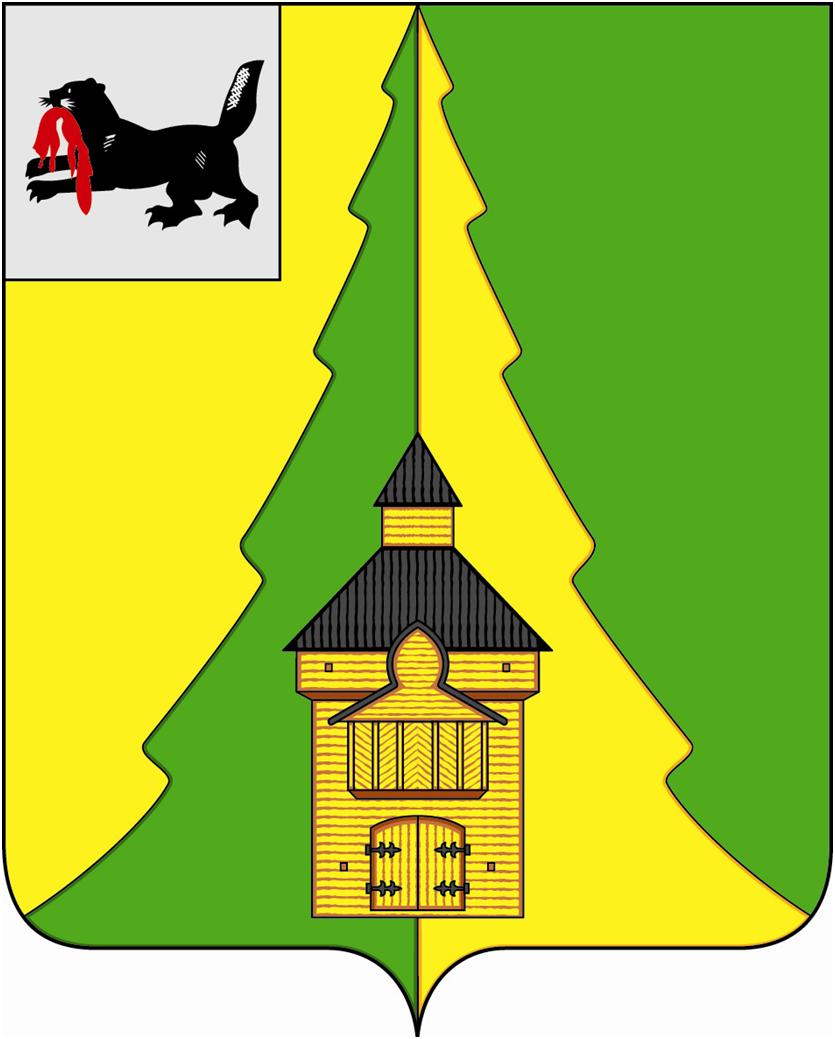 Российская ФедерацияИркутская областьНижнеилимский   муниципальный районАДМИНИСТРАЦИЯПОСТАНОВЛЕНИЕОт 30.08.2016 № 653г.Железногорск-Илимский«Об утверждении состава Общественного Совета по наградам при мэре Нижнеилимского муниципального района»В соответствии с Уставом муниципального образования «Нижнеилимский район»,  руководствуясь Положением «О наградах и почетных званиях муниципального образования «Нижнеилимский район», утвержденного решением Думы Нижнеилимского муниципального района № 426 от 29.01.2009 г., администрация Нижнеилимского муниципального районаПОСТАНОВЛЯЕТ:1.	Утвердить состав Общественного совета по наградам при мэре Нижнеилимского муниципального района (Приложение).2.	Считать утратившими силу: 2.1.  Постановление администрации Нижнеилимского муниципального района от 19.11.2014 г. № 1859 «Об утверждении состава Общественного Совета по наградам  при мэре Нижнеилимского муниципального района»,2.2. Постановление администрации Нижнеилимского муниципального района от 03.11.2015 г. № 1194 «Об утверждении состава Общественного Совета по наградам  при мэре Нижнеилимского муниципального района»,2.3. Постановление администрации Нижнеилимского муниципального района от 29.04.2016 г. № 305 «О внесении изменений в постановление администрации  Нижнеилимского муниципального района от 03.11.2015 г. № 1194 «Об утверждении состава Общественного Совета по наградам  при мэре Нижнеилимского муниципального района». 3. Настоящее постановление подлежит опубликованию в периодическом печатном издании «Вестник Думы и Администрации Нижнеилимского муниципального района» и на официальном сайте МО «Нижнеилимский район».4. Контроль за исполнением данного постановления оставляю за собой.Мэр района							М.С. РомановРассылка: в дело-2, членам Общественного Совета по наградам.Н.М. Субботкина31471Приложениек постановлению администрации Нижнеилимского муниципального района№653от 30.08.2016 г.СОСТАВОбщественного Совета по наградам при мэре Нижнеилимского муниципального района(Общественный Совет)Романов Максим Сергеевич – мэр Нижнеилимского муниципального района,  председатель Общественного Совета.Пирогова Татьяна Константиновна – заместитель мэра Нижнеилимского муниципального района по социальной политике, заместитель председателя Общественного Совета.Максимова Елена Геннадьевна, консультант юридического отдела администрации Нижнеилимского муниципального района, секретарь Общественного Совета.Члены Общественного Совета:Большаков Владимир Николаевич – председатель профсоюзного комитета ПАО «Коршуновский ГОК» (по согласованию).Пархоменко Людмила Николаевна  - и.о. председателя Совета ветеранов войны и труда Нижнеилимского района (по согласованию).Храпкова Галина Ивановна – заместитель директора МКУК «НЦМБ им. А.Н. Радищева».Букин Николай Александрович – депутат Думы Нижнеилимского муниципального района (по решению Думы Нижнеилимского муниципального района от 25.12.2015 г. № 20 «Об утверждении кандидатуры депутата Думы для включения в состав Общественного Совета по наградам при мэре Нижнеилимского муниципального района).Мэр района 						М.С. Романов